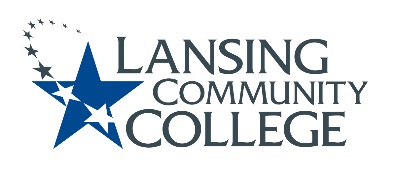 Revised Course Proposal WorksheetCurrent Course Code:		New Course Code:		Current Course Title: (30 character/space limit)New Course Title: (30 character/space limit)General InformationPerson(s) developing the proposal: Division: Program Review Area:  Accreditation ChangesIs this course revision the result of program accreditation changes?   YES	 NOIf No, please provide a brief explanation for why the course is being revised:How were all program faculty members notified of this proposal?	Has the Dean reviewed and approved? YES	 NOIf yes, provide Dean’s name and date of approval.Syllabus Readability Changes  Has the reading level been checked with these revisions?     YES	 NOIf no, the Academic Affairs Office will complete the check The reading level is appropriate for this course?  YES	 NOIf no, please provide an explanation: Has the Faculty Minimum Qualification Recommendation form been completed and submitted to Academic Affairs? YES	 N/AIf Yes, please provide your ticket number for the Faculty Minimum Qualification Form in the box below.  (For example: 581607)Transfer InformationDoes this course currently transfer to other colleges in Michigan?	If yes, these changes will be reviewed by Academic Affairs through the Michigan Transfer Network.   YES	 NOIf yes:  Please identify your top transfer partners. If you are unsure of your transfer partners, send an email to CDS requesting information.Proposed Course Syllabus: Complete all sections as it will appear on the official course syllabusNumber of Credits:		Billing Hours:			Lecture Hours:		Lab Hours:			Other Hours:			Enter the course description below, with a maximum of approximately 50 words.RequisitesEnter the appropriate requisite(s) below. Include minimum grade required for each prerequisite course.Prerequisite Course(s):  	Placement Score(s):		Co-Requisite(s):		Recommended:		Restriction(s):		Learning OutcomesAre student learning outcomes being revised? YES	 N/AIf Yes, identify any student learning outcome changes that alter alignment with the Program Learning Outcomes (or for courses not connected to a Program, Essential Learning Outcomes).Enter the performance-based student learning outcomes for the course. (See Blooms Taxonomy Action Verbs for review).Upon successful completion of this course, students should be able to: Are student learning outcomes driven by an accrediting body or regulatory body? (This information will be added to the syllabus.) Use an asterisk to indicate the outcomes above that are taken directly from the accrediting body:	 YES	 NO If Yes, list the agency:EvaluationEnter the methods that will be used to evaluate student performance, if it is required or optional, and the weight range. (NOTE: The sum of all criteria, required and/or optional, must be able to equal 100%.)NOTES:Materials Enter the materials, tools, apparel, etc. (not textbooks) required of the students:Grading ScaleIndicate the grading scale used for the course: LCC Standard Scale Alternate Grading scale	Include alternate scale below: Pass/FailFor Pass/Fail, indicate minimum % for passing grade: %.	Course Policies: Enter the course policy or policies that will be included for all sections Class Attendance (Only for Programs with licensure/accreditation requirements that mandate attendance-taking) Participation (See Course Syllabus Language: Replacing Attendance with Participation on Curriculum Committee webpage ˃ Forms tab) Late Tests and Assignments Other: Extra credit may be available for this class?   YES	 NOIn the space below, enter course practices that should be included in ALL sections. If none, type "N/A"Additional CommentsWhen completed:Forward this completed worksheet and any attachments to your Program Director, Associate Dean, or Academic Coordinator.The documents will be reviewed. If the CIMT rep has questions, you will be advised. If no questions, your CIMT rep or designee will enter the information into the 5-Star ticket system and the process will begin.If you wish to be advised of the status, please check with your CIMT rep. or designee.AA Office Use Only:LCC provides equal opportunity for all persons and prohibits discriminatory practices based on race, color, sex, age, religion, national origin, creed, ancestry, height, weight, sexual orientation, gender identity, gender expression, disability, familial status, marital status, military status, veteran’s status, or other status as protected by law, or genetic information that is unrelated to the person’s ability to perform the duties of a particular job or position or participate in educational programs, courses, services or activities offered by the College.The following individuals have been designated to handle inquiries regarding the nondiscrimination policies: Equal Opportunity Officer, Washington Court Place, 309 N. Washington Square Lansing, MI 48933, 517-483-1730; Employee Coordinator 504/ADA, Administration Building, 610 N. Capitol Ave. Lansing, MI 48933, 517-483-1875; Student Coordinator 504/ADA, Gannon Building, 411 N. Grand Ave. Lansing, MI 48933, 517-483-1885; Human Resource Manager/Employee Title IX Coordinator, Administration Building, 610 N. Capitol Ave. Lansing, MI 48933, 517-483-1879; Student Title IX Coordinator, Gannon Building, 411 N. Grand Ave. Lansing, MI 48933, 517-483-9632.Method TypeRequired or OptionalWeight Range Assignments Class Participation Exams or Tests Final Exam Papers Portfolios Projects Quizzes Reports/Presentations Workbook Worksite Other (please explain)StatusInitialsDate1.Review and approved by Dean2.Received submitted 5-Star Ticket3.Forwarded to Director of Assessment and Curriculum Committee-TRT3a.If necessary, forwarded and reviewed by the Director of Academic Quality re: transferability4.Reviewed and approved by the Director of Assessment5.Reviewed by Curriculum Committee-TRT and report sent6.Reviewed and approved by Curriculum Committee7.Reviewed and approved by Academic Senate8.Reviewed and approved by Provost/designee